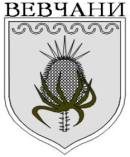 ОПШТИНА ВЕВЧАНИС В Е Ч Е Н А   И З Ј А В А„Јас, _______________________________________, свечено изјавувам дека правата и должностите на член на советот ќе ги вршам совесно и дека при нивното вршење ќе ги почитувам Уставот, Законите, прописите на советот и дека ќе го штитам уставниот поредок на Република Северна Македонија“___________________________________________                                 (име и презиме, своерачен потпис)